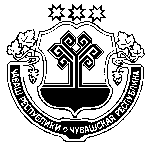 О внесении изменений в решение Собрания депутатов Ярабайкасинского сельского поселения Моргаушского района Чувашской Республики от 12.12.2018 г. № С-47/1 «О бюджете Ярабайкасинского  сельского поселения Моргаушского района Чувашской Республики на 2019 год и  плановый период 2020 и 2021 годов»В соответствии со статьей 23 Положения «О регулировании бюджетных правоотношений в Ярабайкасинском сельском поселении Моргаушского района Чувашской Республики», утвержденного решением Собрания депутатов Ярабайкасинского сельского поселения Моргаушского района Чувашской Республики от 09.10.2014 года № С-46/2 Собрание депутатов Ярабайкасинского сельского поселения Моргаушского района Чувашской Республики решило: Статья 1. Внести  в решение Собрания депутатов Ярабайкасинского сельского поселения Моргаушского района Чувашской Республики от 12.12.2018 года № С-47/1 «О бюджете Ярабайкасинского сельского поселения Моргаушского района Чувашской Республики на 2019 год и плановый период 2020 и 2021 годов» следующие изменения:1) в статье 7:в части 1:в пункте «а» слова «приложениям 6-6.5» заменить словами «приложениям 6 - 6.6»;в пункте «в» слова «приложениям 8-8.5» заменить словами «приложениям 8 - 8.6»;в пункте «д» слова «приложениям 10-10.5» заменить словами «приложениям 10 - 10.6»;2) дополнить приложением 6.6  следующего содержания:                                                                                                                       «Приложение 6.6к решению Собрания депутатов                                                                                                                                   Ярабайкасинского сельского поселенияМоргаушского района Чувашской Республики от  12.12.2018г. № С-47/1«О  бюджете Ярабайкасинского                                                                                                                     сельского поселения Моргаушского района Чувашской Республики на 2019 год и плановый период 2020 и 2021 годов»ИЗМЕНЕНИЕраспределения бюджетных ассигнований по разделам, подразделам,целевым статьям (муниципальным программам Моргаушского района Чувашской Республики и непрограммным направлениям деятельности) и группам (группам и подгруппам) видов расходов классификациирасходов бюджета Ярабайкасинского сельского поселенияМоргаушского района Чувашской Республики на 2019 год,предусмотренного приложениями 6,6.1,6.2,6.3,6.4,6.5 к  решению Собрания депутатовЯрабайкасинского сельского поселения Моргаушского районаЧувашской Республики «О бюджете Ярабайкасинского сельскогопоселения Моргаушского района Чувашской Республикина 2019 год и плановый период 2020 и 2021 годов»                                                                                                                                                                                                                                                     (руб.)»;3) дополнить приложением 8.6 следующего содержания:                                                                                                                       «Приложение 8.6к решению Собрания депутатов                                                                                                                                   Ярабайкасинского сельского поселенияМоргаушского района Чувашской Республики от  12.12.2018 г. № С-47/1«О  бюджете Ярабайкасинского                                                                                                                     сельского поселения Моргаушского района Чувашской Республики на 2019 год и плановый период 2020 и 2021 годов»ИЗМЕНЕНИЕраспределения бюджетных ассигнований по целевым статьям (муниципальным программам Моргаушского района Чувашской Республики и непрограммным направлениям деятельности), группам (группам и подгруппам) видов расходов, разделам, подразделам классификациирасходов бюджета Ярабайкасинского сельского поселенияМоргаушского района Чувашской Республики на 2019  год,предусмотренного приложениями 8,8.1,8.2,8.3,8.4,8.5 к  решению Собрания депутатовЯрабайкасинского сельского поселения Моргаушского районаЧувашской Республики «О бюджете Ярабайкасинского сельскогопоселения Моргаушского района Чувашской Республикина 2019 год и плановый период 2020 и 2021 годов»                                                                                                                                            (руб.)»;4) дополнить приложением 10.6 следующего содержания:                                                                                                                      «Приложение 10.6к решению Собрания депутатов                                                                                                                                   Ярабайкасинского сельского поселенияМоргаушского района Чувашской Республики от  12.12.2018 г. № С-47/1«О  бюджете Ярабайкасинского                                                                                                                     сельского поселения Моргаушского района Чувашской Республики на 2019 год и плановый период 2020 и 2021 годов»ИЗМЕНЕНИЕведомственной структуры расходов бюджета Ярабайкасинского сельского поселенияМоргаушского района Чувашской Республики на 2019 год,предусмотренного приложениями 10,10.1,10.2,10.3,10.4.10.5 к  решению Собрания депутатовЯрабайкасинского сельского поселения Моргаушского районаЧувашской Республики «О бюджете Ярабайкасинского сельскогопоселения Моргаушского района Чувашской Республикина 2019 год и плановый период 2020 и 2021 годов»                                                                                                                                          (руб.)  ».Статья 2.  Настоящее решение опубликовать в средствах массовой информации. Глава Ярабайкасинского сельского поселения                                                                                        Г.В. Жуков    Чувашская Республика  Моргаушский районСобрание депутатовЯрабайкасинского сельского поселенияРЕШЕНИЕДеревня Ярабайкасы  Чăваш Республики                                                          Муркаш районĕЯрапайкассин ял поселенийĕн                                                             депутатсен ПухăвĕЙЫШĂНУЯрапайкасси ялě                                                            НаименованиеРазделПодразделЦелевая статья (муниципальные программы)Группа (группа и подгруппа) вида расходовСумма (увеличение, уменьшение(-))НаименованиеРазделПодразделЦелевая статья (муниципальные программы)Группа (группа и подгруппа) вида расходовСумма (увеличение, уменьшение(-))изменение (увеличе-ние, уменьше-ние (-))123456Всего0,00Общегосударственные вопросы0140 000,00Функционирование Правительства Российской Федерации, высших исполнительных органов государственной власти субъектов Российской Федерации, местных администраций010440 000,00Муниципальная программа "Управление общественными финансами и муниципальным долгом" 0104Ч40000000040 000,00Обеспечение реализации муниципальной программы "Управление общественными финансами и муниципальным долгом"0104Ч4Э000000040 000,00Основное мероприятие "Общепрограммные расходы"0104Ч4Э010000040 000,00Обеспечение функций муниципальных органов0104Ч4Э010020040 000,00Расходы на выплаты персоналу в целях обеспечения выполнения функций государственными (муниципальными) органами, казенными учреждениями, органами управления государственными внебюджетными фондами0104Ч4Э010020010040 000,00Расходы на выплаты персоналу государственных (муниципальных) органов0104Ч4Э010020012040 000,00Жилищно-коммунальное хозяйство05-40 000,00Благоустройство0503-40 000,00Муниципальная  программа "Формирование современной городской среды на территории Чувашской Республики"0503A500000000-40 000,00Подпрограмма "Благоустройство дворовых и общественных территорий" муниципальной программы "Формирование современной городской среды на территории Чувашской Республики"0503A510000000-40 000,00Основное мероприятие "Содействие благоустройству населенных пунктов Чувашской Республики"0503A510200000-40 000,00Реализация мероприятий по благоустройству территории0503A510277420-40 000,00Закупка товаров, работ и услуг для обеспечения государственных (муниципальных) нужд0503A510277420200-40 000,00Иные закупки товаров, работ и услуг для обеспечения государственных (муниципальных) нужд0503A510277420240-40 000,00НаименованиеЦелевая статья (муниципальные программы)Группа (группа и подгруппа) вида расходовРазделПодразделСумма (увеличение, уменьшение(-))НаименованиеЦелевая статья (муниципальные программы)Группа (группа и подгруппа) вида расходовРазделПодразделСумма (увеличение, уменьшение(-))изменение (увеличе-ние, уменьше-ние (-))1234567Всего0,001.Муниципальная  программа "Формирование современной городской среды на территории Чувашской Республики"A500000000-40 000,001.1.Подпрограмма "Благоустройство дворовых и общественных территорий" муниципальной программы "Формирование современной городской среды на территории Чувашской Республики"A510000000-40 000,00Основное мероприятие "Содействие благоустройству населенных пунктов Чувашской Республики"A510200000-40 000,00Реализация мероприятий по благоустройству территорииA510277420-40 000,00Закупка товаров, работ и услуг для обеспечения государственных (муниципальных) нуждA510277420200-40 000,00Иные закупки товаров, работ и услуг для обеспечения государственных (муниципальных) нуждA510277420240-40 000,00Жилищно-коммунальное хозяйствоA51027742024005-40 000,00БлагоустройствоA5102774202400503-40 000,002.Муниципальная программа "Управление общественными финансами и муниципальным долгом" Ч40000000040 000,002.1.Обеспечение реализации муниципальной программы "Управление общественными финансами и муниципальным долгом"Ч4Э000000040 000,00Основное мероприятие "Общепрограммные расходы"Ч4Э010000040 000,00Обеспечение функций муниципальных органовЧ4Э010020040 000,00Расходы на выплаты персоналу в целях обеспечения выполнения функций государственными (муниципальными) органами, казенными учреждениями, органами управления государственными внебюджетными фондамиЧ4Э010020010040 000,00Расходы на выплаты персоналу государственных (муниципальных) органовЧ4Э010020012040 000,00Общегосударственные вопросыЧ4Э01002001200140 000,00Функционирование Правительства Российской Федерации, высших исполнительных органов государственной власти субъектов Российской Федерации, местных администрацийЧ4Э0100200120010440 000,00НаименованиеГлавный распорядительРазделПодразделЦелевая статья (муниципальные программы)Группа (группа и подгруппа) вида расходовСумма (увеличение, уменьшение(-))НаименованиеГлавный распорядительРазделПодразделЦелевая статья (муниципальные программы)Группа (группа и подгруппа) вида расходовСумма (увеличение, уменьшение(-))изменение (увеличе-ние, уменьше-ние (-))1234567Всего0,00Администрация Ярабайкасинского сельского поселения Моргаушского района Чувашской Республики9930,00Общегосударственные вопросы9930140 000,00Функционирование Правительства Российской Федерации, высших исполнительных органов государственной власти субъектов Российской Федерации, местных администраций993010440 000,00Муниципальная программа "Управление общественными финансами и муниципальным долгом" 9930104Ч40000000040 000,00Обеспечение реализации муниципальной программы "Управление общественными финансами и муниципальным долгом"9930104Ч4Э000000040 000,00Основное мероприятие "Общепрограммные расходы"9930104Ч4Э010000040 000,00Обеспечение функций муниципальных органов9930104Ч4Э010020040 000,00Расходы на выплаты персоналу в целях обеспечения выполнения функций государственными (муниципальными) органами, казенными учреждениями, органами управления государственными внебюджетными фондами9930104Ч4Э010020010040 000,00Расходы на выплаты персоналу государственных (муниципальных) органов9930104Ч4Э010020012040 000,00Жилищно-коммунальное хозяйство99305-40 000,00Благоустройство9930503-40 000,00Муниципальная  программа "Формирование современной городской среды на территории Чувашской Республики"9930503A500000000-40 000,00Подпрограмма "Благоустройство дворовых и общественных территорий" муниципальной программы "Формирование современной городской среды на территории Чувашской Республики"9930503A510000000-40 000,00Основное мероприятие "Содействие благоустройству населенных пунктов Чувашской Республики"9930503A510200000-40 000,00Реализация мероприятий по благоустройству территории9930503A510277420-40 000,00Закупка товаров, работ и услуг для обеспечения государственных (муниципальных) нужд9930503A510277420200-40 000,00Иные закупки товаров, работ и услуг для обеспечения государственных (муниципальных) нужд9930503A510277420240-40 000,00